島根県聴覚障害者情報センター第１回利用者交流会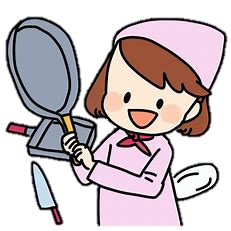 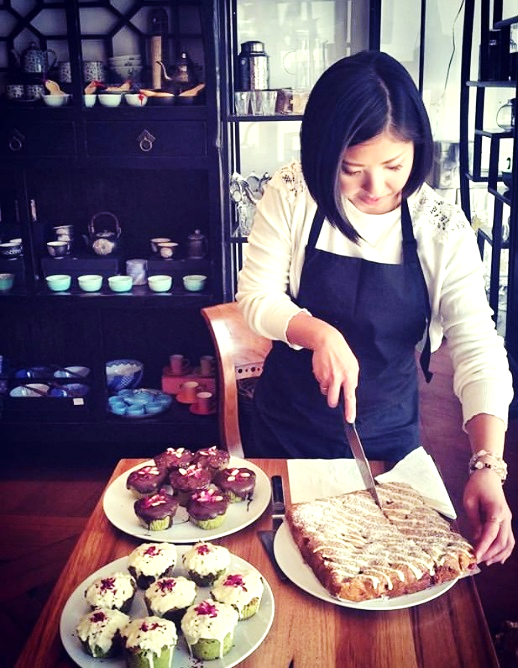 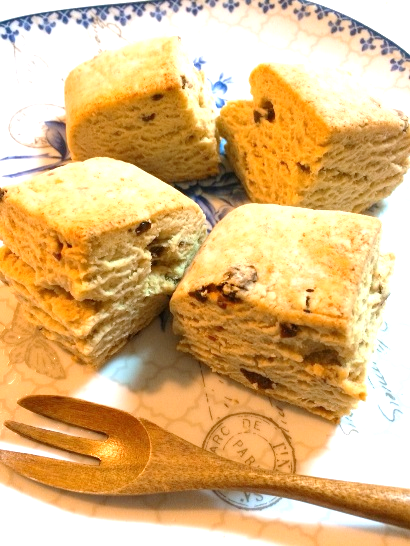 ※傷害保険加入のため､生年月日も必ずご記入ください。※準備の都合上、５月２６日（日）までにＦＡＸまたは電話でお申し込み下さい。第１回 利用者交流会 ６月９日（日） への参加を申し込みます。第１回 利用者交流会 ６月９日（日） への参加を申し込みます。第１回 利用者交流会 ６月９日（日） への参加を申し込みます。第１回 利用者交流会 ６月９日（日） への参加を申し込みます。第１回 利用者交流会 ６月９日（日） への参加を申し込みます。第１回 利用者交流会 ６月９日（日） への参加を申し込みます。第１回 利用者交流会 ６月９日（日） への参加を申し込みます。〇 を付けてください ⇒〇 を付けてください ⇒ろうあ者難聴者難聴者盲ろう者健聴者ふ  り  が  なふ  り  が  な氏　　名氏　　名住　　所住　　所〒　　　　　　　－〒　　　　　　　－〒　　　　　　　－〒　　　　　　　－〒　　　　　　　－ＦＡＸ番号電話番号生　年　月　日生　年　月　日【　昭和・平成　】　　　　　　　　　年　　　　　月　　　　　日【　昭和・平成　】　　　　　　　　　年　　　　　月　　　　　日【　昭和・平成　】　　　　　　　　　年　　　　　月　　　　　日【　昭和・平成　】　　　　　　　　　年　　　　　月　　　　　日【　昭和・平成　】　　　　　　　　　年　　　　　月　　　　　日ノートテイクが必要な方は ○をつけてください。ノートテイクが必要な方は ○をつけてください。（　　　） 必　要　（　　　） 必　要　（　　　） 必　要　（　　　） 必　要　（　　　） 必　要　